CF:034:03:T Task Specific Manual Handling (inanimate load) Risk Assessment Form1Identify the appropriate risk factors*(Please Tick)* Adapted from Schedule 3 to the Safety, Health and Welfare at Work General (Application Regulations), 2007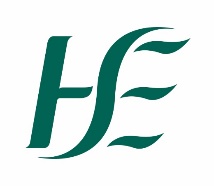 Health & Safety Risk Assessment FormHealth & Safety Risk Assessment FormHealth & Safety Risk Assessment FormRef: CF:034:03:TRE: Task Specific Manual Handling (inanimate load) Risk Assessment FormRE: Task Specific Manual Handling (inanimate load) Risk Assessment FormRE: Task Specific Manual Handling (inanimate load) Risk Assessment FormIssue date:April 2018Revised Date:October 2023Author(s):National Health & Safety FunctionNational Health & Safety FunctionNational Health & Safety FunctionLegislationUnder Section 19 of the Safety, Health and Welfare at Work Act, 2005 and associated Regulations, it is the duty of the employer to identify the hazards and assess the associated risks in the workplace. All risk assessments must be in writing and the necessary control measures to eliminate or minimise the risk documented and implemented.Under Section 19 of the Safety, Health and Welfare at Work Act, 2005 and associated Regulations, it is the duty of the employer to identify the hazards and assess the associated risks in the workplace. All risk assessments must be in writing and the necessary control measures to eliminate or minimise the risk documented and implemented.Under Section 19 of the Safety, Health and Welfare at Work Act, 2005 and associated Regulations, it is the duty of the employer to identify the hazards and assess the associated risks in the workplace. All risk assessments must be in writing and the necessary control measures to eliminate or minimise the risk documented and implemented.Note:When conducting task specific manual handling (inanimate load) risk assessments consideration should be paid to the risk presented and the means of avoiding and mitigating any such risk so far as is reasonably practicable.It is the responsibility of local management to implement any remedial actions identified.When conducting task specific manual handling (inanimate load) risk assessments consideration should be paid to the risk presented and the means of avoiding and mitigating any such risk so far as is reasonably practicable.It is the responsibility of local management to implement any remedial actions identified.When conducting task specific manual handling (inanimate load) risk assessments consideration should be paid to the risk presented and the means of avoiding and mitigating any such risk so far as is reasonably practicable.It is the responsibility of local management to implement any remedial actions identified.Task Specific Manual Handling (Inanimate Loads) Risk Assessment FormTask Specific Manual Handling (Inanimate Loads) Risk Assessment FormDivision:  Source of Risk: HG/CHO/NAS/Function:  Primary Impact Category: Hospital Site/Service:  Risk Type: Dept/Service Site:  Name of Risk Owner (BLOCKS):  Date of Assessment: Signature of Risk Owner: Unique ID No: Risk Co-Ordinator:Objective being impacted: Risk Assessor(s):  Task DescriptionTask DescriptionDescription of task being assessed to include technical detailsWhere is the task being carried out?Personnel involved in taskFrequency of task /duration of taskConsiderCan the activity be avoided?   YES                 NO    If No, continue with the assessment and record.INANIMATE LOADToo heavy or too largeUnwieldy/difficult to graspUnstable or contents likely to shift/move unexpectedlyManipulated or held at distance from trunkShape requires bending/twisting of trunkTemperature, contours, consistency, texture unsuitableOTHERMovement or posture hindered by clothing or PPESuitable PPE available and being wornQuantity, availability and suitability of equipmentStaffing levelsSupervision of manual handling activities INDIVIDUALPhysically unsuited to task in questionUnsuitable clothing/footwear/other personal effectsInadequate training or knowledgeYoung, old or inexperienced employeePregnant or breastfeeding employeeEmployee physically unfitTASK Over frequentOver prolongedInvolves the spineInsufficient rest / recoveryExcessive lifting or loweringExcessive carrying distancesFixed work rate imposed by processToo strenuousOnly achieved by twisting movement of trunkLikely to result in sudden movement of loadMade with body in unstable postureENVIRONMENTSpace or vertical/height restrictions, narrow corridorsFloor uneven, slippery or has varying surfaceWorkplace prevents lifting/handling at safe heightFloor/footrest unstableTemperature, humidity, lighting, ventilation unsuitableStairsTrailing leads, untidy storage or other trip hazardsHAZARD & RISK DESCRIPTIONHAZARD & RISK DESCRIPTIONHAZARD & RISK DESCRIPTIONEXISTING CONTROL MEASURESEXISTING CONTROL MEASURESEXISTING CONTROL MEASURESACTIONS [ADDITIONAL CONTROLS] REQUIREDACTIONS [ADDITIONAL CONTROLS] REQUIREDACTIONS [ADDITIONAL CONTROLS] REQUIREDACTIONS [ADDITIONAL CONTROLS] REQUIREDACTION OWNERACTION OWNERDUE DATEInherent RiskInherent RiskInherent RiskResidual Risk Residual Risk Residual Risk Target Risk Target Risk Target Risk Risk Status Risk Status Risk Status Risk Status Likelihood  [1-5]Impact [1-5] Rating[Likelihood x Impact]Likelihood[1-5]Impact [1-5]Rating[Likelihood x Impact]Likelihood[1-5]Impact  [1-5]Rating[Likelihood x Impact]Open Open Monitor Closed